School Closure Daily Planning- Opal ClassDATEReadingWritingMathematicsOtherFriday 15.01.21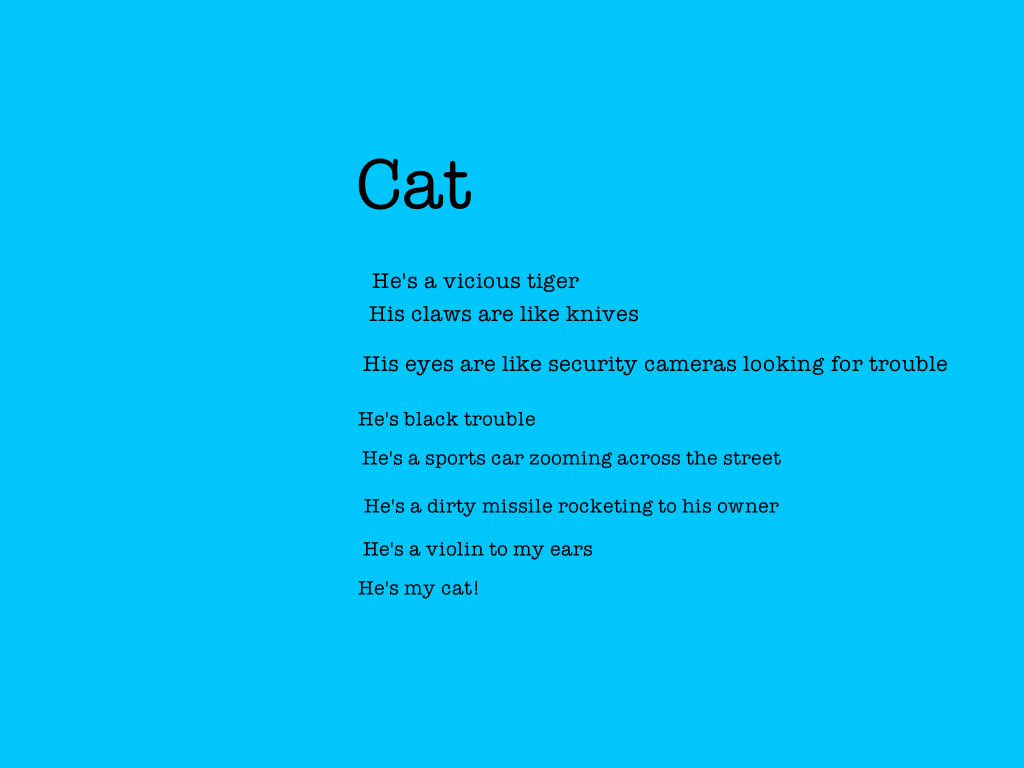 Reread the poem above, and then read the one below: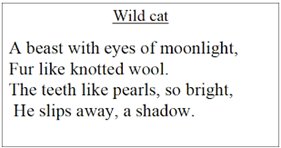 Choose which cat is your favourite, and use the information in the poem about it to draw a picture of it.Handwriting: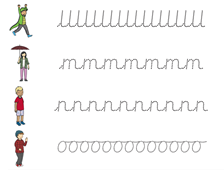 Challenge: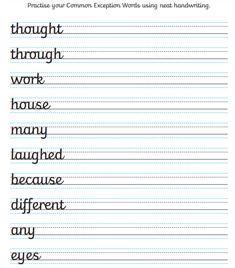 Choose two words from the challenge list and write a sentence for each one in your neatest handwriting. Make sure you start your letters in the correct place, and make tall letters tall and short letters short!If your child completed the alternative activity on Wednesday, they might also prefer the alternative activity again today. Please see bottom of column.Multiplication using pictures:https://whiterosemaths.com/homelearning/year-2/week-1-number-multiplication-and-division/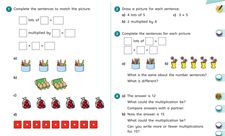 Alternative activity:Click on the link below to watch the video, then complete the sheet:https://www.youtube.com/watch?v=BokH3_zaLiA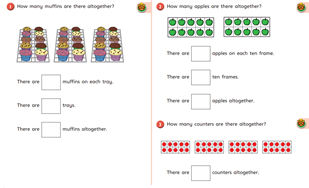 Take a dance class with Oti Mabusi:https://youtu.be/y0RGGDusyKIHere are a few suggestions of websites you may like to browse, for ideas of other home learning activities you could carry out with your children, during this lockdown period. I am sure there are many others available too. As I discover new ones to recommend, I will add to the list.https://www.bbc.co.uk/bitesize/levels/z3g4d2pLearning videos, games and activities for children from aged 3-16+https://home.oxfordowl.co.uk/reading/free-ebooks/Free ebook library – just sign up!https://whiterosemaths.com/homelearning/White Rose home learning resources. Ideal for reinforcing many of the concepts covered last term.https://www.barefootcomputing.org/homelearningLots of activities you can carry out at home with your child, to help them develop skills linked to the ICT curriculum, which don’t actually require screen time. Also, a couple of very good interactive screen time activities provided.https://www.stem.org.uk/home-learning/primaryLots of amazing ideas for more science and technology activities.http://www.robbiddulph.com/draw-with-robFor those of you who like drawing, some short video lessons, by the illustrator, Rob Biddulph.https://www.natgeokids.com/uk/teacher-category/primary-resources/A variety of resources for most curriculum areas.